HƯỚNG DẪN SOẠN BÀI KỂ CHUYỆN 3TRẬN BÓNG DƯỚI LÒNG ĐƯỜNGCâu 1 (trang 56 sgk Tiếng Việt 3): Kể lại một đoạn của câu chuyện Trận bóng dưới lòng đường theo lời một nhân vậtĐáp Án:Kể lại đoạn 2 của câu chuyện Trận bóng dưới lòng đường theo lời kể của nhân vật Quang:Long xem bị xe máy đụng phải làm trận đấu của chúng tôi phải dừng lại. Nhưng chỉ lát sau chúng tôi đã hết sợ và lại hò reo kéo xuống lòng đường tiếp tục trận đấu. Lần này tôi quyết định kiểu chơi bóng sệt mà chơi bóng bổng. Còn cách khung thành một quãng chừng năm mét, tôi sút mạnh. Quả bóng bay cao nhưng lại đi chệch sang một bên vỉa hè và đập ngay vào đầu một cụ già. Bị một cú va chạm bất ngờ, cụ già lảo đảo ôm đầu rồi ngã khuỵu xuống. Một bác đi gần đó chạy ngay lại dìu cụ lên và quát lớn :– Chỗ này là sân bóng à ?Lần này thì chúng tôi thật sự hoảng hốt nên bỏ chạy tán loạn.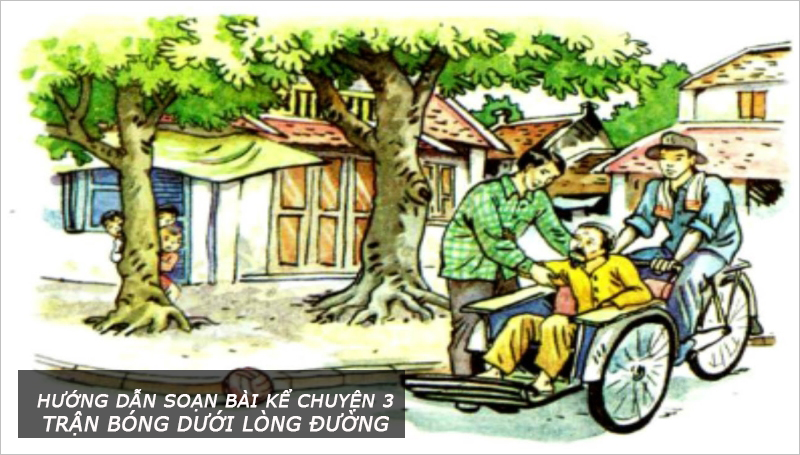 